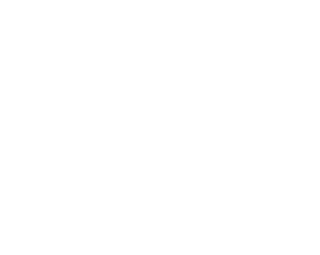 Example email TemplateDear Name,You might have heard that I’m fundraising to insert reason why you’re fundraising. This cause is very important to me because supply a personal reason why you are involved with ACS CAN.I’m encouraged by the support I’ve already received, but I still need help reaching my fundraising goal of insert dollar amount.Would you be willing to make a contribution to my fundraiser? A gift of any amount would mean the world to me.To donate, simply click the link to my fundraiser below:Thank you!NameContributions or membership payments to the American Cancer Society Cancer Action Network, Inc. are not tax deductibleExampleDear Robert, You might have heard that I’m fundraising to support ACS CAN, an organization I am very passionate about. This cause is important to me because I lost my father to cancer. He was a long time smoker who was unable to quit. ACS CAN advocates at every level of government to pass laws that prevent children from smoking and help adults quit. That’s why I want to do my part by helping advance ACS CAN’s important mission.  I’m encouraged by the support I’ve already received, but I still need help reaching my fundraising goal of $500.Would you be willing to make a contribution to my fundraiser? A gift of any amount would mean the world to me.To donate, simply click the link to my fundraiser below:Thank you!MelissaContributions or membership payments to the American Cancer Society Cancer Action Network, Inc. are not tax deductible